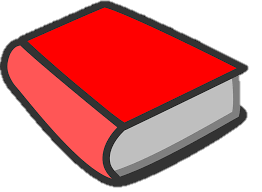 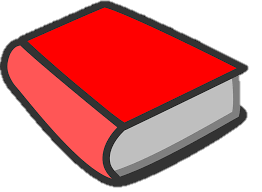 Accessibility Options(12.5.2018)This document contains a list of ideas for making the Partnerships for Literacy process more accessible to families with unique needs for full participation in Partnerships for Literacy Team Meetings. (For example, those who use screen readers and English Learners.)Create a welcoming atmosphere for families. Personally invite a diverse group to participate, and ask parents/caregivers what supports they need to be full participants.Create meaningful ways for everyone in the meetings to be engaged. Consider how you will ensure that every voice is heard.Provide online/screen reader friendly documents (for those with vision impairment, low reading level, print disability like dyslexia, also for English Learners). Currently, the following P4L documents are available online in a screen-reader accessible format.P4L Inventory Snapshot of PracticesP4L Inventory P4L Overview HandoutSome large print documents are also available online.P4L Overview HandoutP4L Inventory Snapshot of Practices HandoutLanguage Translations (in progress)P4L Overview Handout: Spanish, Arabic, Somali, Chinese (Simplified Characters) P4L Family Engagement for Early Literacy Inventory of Practices: Spanish, Arabic, Somali,Chinese (Simplified Characters)Best case scenario –Use a professionally translated version of the inventory with a professional interpreter in the room during the meetings. Send the translated version of the inventory in advance to the parent and interpreter. Answer any questions that parents or interpreters have about the process.Resources for schools who want to translate additional information for families, such as invitations:VocaLink ServicesAsk bilingual families for support translating, ensure they are compensatedInterpretation OptionsReal-time language interpretation via phone during meetings or phone calls with familiesOption 1: VocaLink will set up a service with districts. Districts have to subscribe to be a member of the state contract. $100 for public schools. Ohio Cooperative Purchasing Program. A certain amount of translation and interpretation time per month. Sign Language Interpretation in personContact your local deaf service center https://www.dsc.org/Other resources: VocaLink $65/hour in person ASL interpreterHave other ideas or questions about making P4L more accessible? Send an email to Dr. Barbara Boone at OhioSFEC@osu.edu. 